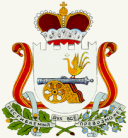 	АДМИНИСТРАЦИЯ ИГОРЕВСКОГО СЕЛЬСКОГО ПОСЕЛЕНИЯХОЛМ-ЖИРКОВСКОГО РАЙОНА СМОЛЕНСКОЙ ОБЛАСТИП О С Т А Н О В Л Е Н И Е                от 13.11.2017г.   № 56Об утверждении Порядка определения размера платы за увеличение площади земельныхучастков, находящихся в частной собственности, в результате перераспределения таких земельныхучастков и земельных участков,находящихся в муниципальной собственности на территории Игоревскогосельского поселения Холм-Жирковского районаСмоленской областиВ соответствии с Земельным кодексом Российской Федерации, руководствуясь Уставом Игоревского сельского поселения Холм-Жирковского района Смоленской области, администрация Игоревского сельского поселения Холм-Жирковского района Смоленской области      ПОСТАНОВЛЯЕТ:1. Утвердить Порядок определения размера платы за увеличение площади земельных участков, находящихся в частной собственности, в результате перераспределения таких земельных участков и земельных участков, находящихся в муниципальной собственности на территории Игоревского сельского поселения Холм-Жирковского района Смоленской области.2. Настоящее постановление обнародовать на информационном стенде и разместить на официальном сайте Администрации Игоревского сельского поселения Холм-Жирковского района Смоленской области в информационно-телекоммуникационной сети «Интернет».3. Контроль за исполнением данного постановления оставляю за собой.4. Настоящее постановление вступает в силу со дня его подписания.Глава муниципального образованияИгоревского сельского поселенияХолм-Жирковского  района Смоленской области                                                                          Т.А.СеменоваПорядок определения размера платы за увеличение площади земельных участков, находящихся в частной собственности, в результате перераспределения таких земельных участков и земельных участков, находящихся в муниципальной собственности на территории Игоревского сельского поселения Холм-Жирковского района Смоленской области1. Настоящий Порядок разработан в целях определения размера платы за увеличение площади земельных участков, находящихся в частной собственности, в результате перераспределения таких земельных участков и земельных участков, находящихся в муниципальной собственности на территории Игоревского сельского поселения Холм-Жирковского района Смоленской области (далее - размер платы).2. Размер платы в отношении земельных участков, находящихся в собственности Игоревского сельского поселения Холм-Жирковского района Смоленской области, рассчитывается администрацией Игоревского сельского поселения Холм-Жирковского района Смоленской области.3. Размер платы за увеличение площади земельных участков, находящихся в частной собственности, в результате перераспределения таких земельных участков и земельных участков, находящихся в муниципальной собственности Игоревского сельского поселения Холм-Жирковского района Смоленской области определяется как разница между кадастровой стоимостью образованного земельного участка, площадь которого увеличилась в результате перераспределения земельных участков, и кадастровой стоимостью земельного участка, находящегося в частной собственности, до перераспределения земельных участков.УТВЕРЖДЕНОпостановлением Администрации Игоревского сельского поселения Холм-Жирковского  района Смоленской областиот13.11.2017г. № 56